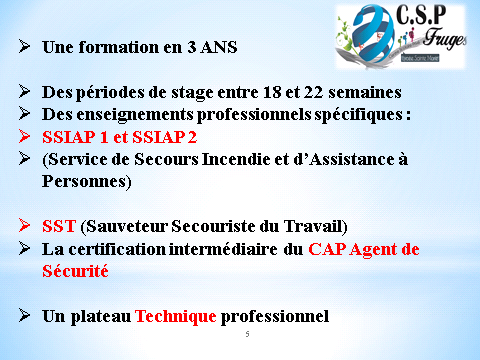 LES ENSEIGNEMENTSLES ENSEIGNEMENTSENSEIGNEMENT GENERALENSEIGNEMENT PROFESSIONNELFrançaisMathématiquesEPSLangues LV1 LV2Histoire/GéographieArtsEconomie DroitSécurité Civile(Sécurité Incendie)Sécurité Publique (Sûreté)Sécurité Privée (Protection de la personne)Compétences professionnellesSSIAP 1SSIAP 2SSTCertification intermédiaire du CAP Agent de SécuritéSTAGESSECONDE1èreTALESECURITE  PRIVEEOUSECURITE PUBLIQUEXOU SECURITE CIVILEXSSIAP 1CERTIFICATION INTERMEDIAIRE CAP AGENT DE SECURITESSIAP 2SST